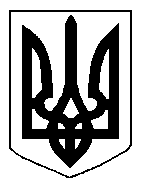 БІЛОЦЕРКІВСЬКА МІСЬКА РАДА	КИЇВСЬКОЇ ОБЛАСТІ	Р І Ш Е Н Н Я
від 15 травня 2020 року                                                                        № 5420-96-VII
Про погодження технічної документації із землеустрою щодо встановлення меж частини земельної ділянки, на яку поширюється право сервітуту та встановлення земельного сервітуту з	громадянином Марценюком Андрієм Петровичем за адресою: бульвар Михайла Грушевського, 13Розглянувши звернення постійної комісії з питань земельних відносин та земельного кадастру, планування території, будівництва, архітектури, охорони пам’яток, історичного середовища та благоустрою до міського голови від 12 травня 2020 року №108/02-17, протокол постійної комісії з питань  земельних відносин та земельного кадастру, планування території, будівництва, архітектури, охорони пам’яток, історичного середовища та благоустрою від 07 травня 2020 року №209, заяву громадянина Марценюка Андрія Петровича від 06 березня 2020 року №15.1-07/1322, технічну документацію із землеустрою щодо встановлення меж частини земельної ділянки, на яку поширюється право сервітуту відповідно до ст.ст. 12, 98-102, 186 Земельного кодексу України, ст. 24 Закону України «Про регулювання містобудівної діяльності», ст. 55-1 Закону України «Про землеустрій», п. 34 ч. 1 ст. 26 Закону України «Про місцеве самоврядування в Україні», міська рада вирішила:1.Погодити технічну документацію із землеустрою щодо встановлення меж частини земельної ділянки, на яку поширюється право сервітуту громадянину Марценюку Андрію Петровичу для проїзду на транспортному засобі по наявному шляху (07.02) за адресою: бульвар Михайла Грушевського, 13 (що додається).2.Укласти договір про встановлення особистого строкового сервітуту  з громадянином Марценюком Андрієм Петровичем на частину земельної ділянки площею 0,0334 га від загальної площі 0,0408 га з кадастровим номером: 3210300000:04:004:0049, на підставі  технічної документації із землеустрою щодо встановлення меж частини земельної ділянки, на яку поширюється право сервітуту для проїзду на транспортному засобі по наявному шляху (07.02) за адресою: бульвар Михайла Грушевського, 13, строком на 5 (п’ять) років, за рахунок земель населеного пункту м. Біла Церква.3.Громадянину, зазначеному в цьому рішенні, укласти у встановленому порядку договір про встановлення особистого строкового сервітуту.4.Контроль за виконанням цього рішення покласти на постійну комісію з питань  земельних відносин та земельного кадастру, планування території, будівництва, архітектури, охорони пам’яток, історичного середовища та благоустрою.Міський голова                                          	                                                  Геннадій ДИКИЙ